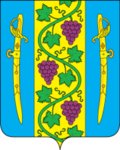 АДМИНИСТРАЦИЯ  ВЫШЕСТЕБЛИЕВСКОГО СЕЛЬСКОГО ПОСЕЛЕНИЯ  ТЕМРЮКСКОГО РАЙОНАРАСПОРЯЖЕНИЕот  29.11.2021 г.                                                                                                        №  142-рстаница ВышестеблиевскаяОб изъятии и снятии с баланса муниципального унитарного предприятия  «ЖКХ-Комфорт» Темрюкского района Краснодарского края переданное имущество, постановке его на баланс и внесение в реестр муниципального имущества администрации Вышестеблиевского сельского поселения Темрюкского района Рассмотрев письмо исполняющего обязанности директора  муниципального унитарного предприятия МУП «ЖКХ-Комфорт» Темрюкского района Краснодарского края Н.В. Нечай от 29 ноября 2021 года № 58 о передаче основных средств находящихся в пользовании:1. Изъять из пользования  муниципального унитарного предприятия  «ЖКХ-Комфорт» Темрюкского района Краснодарского края: - Трактор МТЗ-82.1.57.У1, г.р.з. 23 УМ 5847, заводской № машины 08083894, двигатель № 561224, коробка передач № 038804, основной ведущий мост (мосты) № 000133263, 336436, синего цвета, 2003 года выпуска, паспорт самоходной машины и других видов техники ТА 106182, инвентарный № 000000077, балансовая стоимость 284 800,00 рублей, остаточная стоимость 0,00 рублей.- Трактор МТЗ-82.1.57.У1, г.р.з.  23 УМ  5850, заводской № машины 08084407, двигатель № 563626, коробка передач № 039309, основной ведущий мост (мосты) № 000143145, 336936, синего цвета, 2003 года выпуска, паспорт самоходной машины и других видов техники ТА 106187, инвентарный № 000000079, балансовая стоимость 284 800,00 рублей, остаточная стоимость 0,00 рублей.- Трактор «Беларус-82.1», г.р.з. 23 УК 6462, заводской № машины 80873137, двигатель № 383622, коробка передач № 242702, основной ведущий мост (мосты) № 540739, 238550-04, синего цвета, 2008 года выпуска, паспорт самоходной машины и других видов техники ТС 009226, инвентарный № 000000080, балансовая стоимость 615 000,00 рублей, остаточная стоимость 0,00 рублей.- Трактор «Беларус-82.1», г.р.з. 23 ХВ 8056, заводской № машины 808230917, двигатель № Д-234, 996380, синего цвета, 2017 года выпуска, паспорт самоходной машины и других видов техники ВY ГР 011952, инвентарный № 00-000007, балансовая стоимость 1 211 933,35 рублей, остаточная стоимость 0,00 рублей.- Экскаватор ЭО2621В3 на тракторе ЮМЗ 6А КМ-40, заводской № машины 24087/837360, двигатель № 558670, красно-коричневого цвета, 2003 года выпуска, паспорт самоходной машины и других видов техники ВА  965438, инвентарный № 000000081, балансовая стоимость 501 800,00 рублей, остаточная стоимость 0,00 рублей.- Прицеп-комплекс тракторный для полива «Водолей» ПКП-4, г.р.з. 23 ХА 3542, заводской № машины 401, красного цвета, 2016 года выпуска, паспорт самоходной машины и других видов техники RU СВ 005854, инвентарный № 000000107, балансовая стоимость 429 216,53 рублей, остаточная стоимость 21 460,76 рублей.- Машина для внесения жидких органических удобрений РЖТ-8, г.р.з. 23 ХЕ 2851, заводской № машины 128, красного цвета, 2017 года выпуска, паспорт самоходной машины и других видов техники ВY ЕЕ 003821, инвентарный № 00-000004, балансовая стоимость 640 250,30 рублей, остаточная стоимость 0,00 рублей.- Прицеп тракторный 2ПТС-4,5 мод. 8549, г.р.з.  23 УК 6463, заводской № машины 70242809, голубого цвета, 2007 года выпуска, паспорт самоходной машины и других видов техники ВЕ 191718, инвентарный № 000000074, балансовая стоимость 145 000,00 рублей, остаточная стоимость 0,00 рублей.- Прицеп тракторный 2ПТС-4,5 мод. 8549, г.р.з.  23 УМ 5848, заводской № машины 30241335,зеленого цвета, 2003 года выпуска, паспорт самоходной машины и других видов техники ВВ 097073, инвентарный № 000000060, балансовая стоимость 61 800,00 рублей, остаточная стоимость 0,00 рублей.- Прицеп тракторный 2ПТС-4,5 мод. 8549, г.р.з.  23 УМ 9351, заводской № машины 30241360,зеленого цвета, 2003 года выпуска, паспорт самоходной машины и других видов техники ВА 550410, инвентарный № 000000061,  балансовая стоимость 61 800,00 рублей, остаточная стоимость 0,00 рублей.- Ковш челюстной ПЧ-1 на погрузчик ПКУ, инвентарный № 00-000008, балансовая стоимость 68 000,00 рублей, остаточная стоимость 22 666,80 рублей.- Погрузчик фронтальный ПКУ-0,8Б (КУН), инвентарный № 00-000009, балансовая стоимость 99 800,00 рублей, остаточная стоимость 52 276,00 рублей.2.  Прекратить право пользования и исключить из реестра муниципального унитарного предприятия «ЖКХ-Комфорт» вышеуказанное основное средство. 3. Поставить на баланс и включить в реестр муниципального имущества администрации Вышестеблиевского сельского поселения Темрюкского района следующие основные средства:- Трактор МТЗ-82.1.57.У1, г.р.з. 23 УМ 5847, заводской № машины 08083894, двигатель № 561224, коробка передач № 038804, основной ведущий мост (мосты) № 000133263, 336436, синего цвета, 2003 года выпуска, паспорт самоходной машины и других видов техники ТА 106182, инвентарный № 000000077, балансовая стоимость 284 800,00 рублей, остаточная стоимость 0,00 рублей.- Трактор МТЗ-82.1.57.У1, г.р.з.  23 УМ  5850, заводской № машины 08084407, двигатель № 563626, коробка передач № 039309, основной ведущий мост (мосты) № 000143145, 336936, синего цвета, 2003 года выпуска, паспорт самоходной машины и других видов техники ТА 106187, инвентарный № 000000079, балансовая стоимость 284 800,00 рублей, остаточная стоимость 0,00 рублей.- Трактор «Беларус-82.1», г.р.з. 23 УК 6462, заводской № машины 80873137, двигатель № 383622, коробка передач № 242702, основной ведущий мост (мосты) № 540739, 238550-04, синего цвета, 2008 года выпуска, паспорт самоходной машины и других видов техники ТС 009226, инвентарный № 000000080, балансовая стоимость 615 000,00 рублей, остаточная стоимость 0,00 рублей.- Трактор «Беларус-82.1», г.р.з. 23 ХВ 8056, заводской № машины 808230917, двигатель № Д-234, 996380, синего цвета, 2017 года выпуска, паспорт самоходной машины и других видов техники ВY ГР 011952, инвентарный № 00-000007, балансовая стоимость 1 211 933,35 рублей, остаточная стоимость 0,00 рублей.- Экскаватор ЭО2621В3 на тракторе ЮМЗ 6А КМ-40, заводской № машины 24087/837360, двигатель № 558670, красно-коричневого цвета, 2003 года выпуска, паспорт самоходной машины и других видов техники ВА  965438, инвентарный № 000000081, балансовая стоимость 501 800,00 рублей, остаточная стоимость 0,00 рублей.- Прицеп-комплекс тракторный для полива «Водолей» ПКП-4, г.р.з. 23 ХА 3542, заводской № машины 401, красного цвета, 2016 года выпуска, паспорт самоходной машины и других видов техники RU СВ 005854, инвентарный № 000000107, балансовая стоимость 429 216,53 рублей, остаточная стоимость 21 460,76 рублей.- Машина для внесения жидких органических удобрений РЖТ-8, г.р.з. 23 ХЕ 2851, заводской № машины 128, красного цвета, 2017 года выпуска, паспорт самоходной машины и других видов техники ВY ЕЕ 003821, инвентарный № 00-000004, балансовая стоимость 640 250,30 рублей, остаточная стоимость 0,00 рублей.- Прицеп тракторный 2ПТС-4,5 мод. 8549, г.р.з.  23 УК 6463, заводской № машины 70242809, голубого цвета, 2007 года выпуска, паспорт самоходной машины и других видов техники ВЕ 191718, инвентарный № 000000074, балансовая стоимость 145 000,00 рублей, остаточная стоимость 0,00 рублей.- Прицеп тракторный 2ПТС-4,5 мод. 8549, г.р.з.  23 УМ 5848, заводской № машины 30241335,зеленого цвета, 2003 года выпуска, паспорт самоходной машины и других видов техники ВВ 097073, инвентарный № 000000060, балансовая стоимость 61 800,00 рублей, остаточная стоимость 0,00 рублей.- Прицеп тракторный 2ПТС-4,5 мод. 8549, г.р.з.  23 УМ 9351, заводской № машины 30241360,зеленого цвета, 2003 года выпуска, паспорт самоходной машины и других видов техники ВА 550410, инвентарный № 000000061,  балансовая стоимость 61 800,00 рублей, остаточная стоимость 0,00 рублей.- Ковш челюстной ПЧ-1 на погрузчик ПКУ, инвентарный № 00-000008, балансовая стоимость 68 000,00 рублей, остаточная стоимость 22 666,80 рублей.- Погрузчик фронтальный ПКУ-0,8Б (КУН), инвентарный № 00-000009, балансовая стоимость 99 800,00 рублей, остаточная стоимость 52 276,00 рублей.4.Контроль за исполнением данного распоряжения возложить на директора муниципального казенного учреждения «Вышестеблиевская централизованная бухгалтерия» (Печеная).5.Распоряжение вступает в силу со дня его подписания.Глава Вышестеблиевского сельскогопоселения Темрюкского района                                                                П.К. Хаджиди